Муниципальное бюджетное дошкольное образовательное учреждениеАнжеро-Судженского городского округа «Детский сад № 4»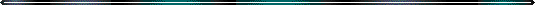 Паспорт спортивно- музыкального зала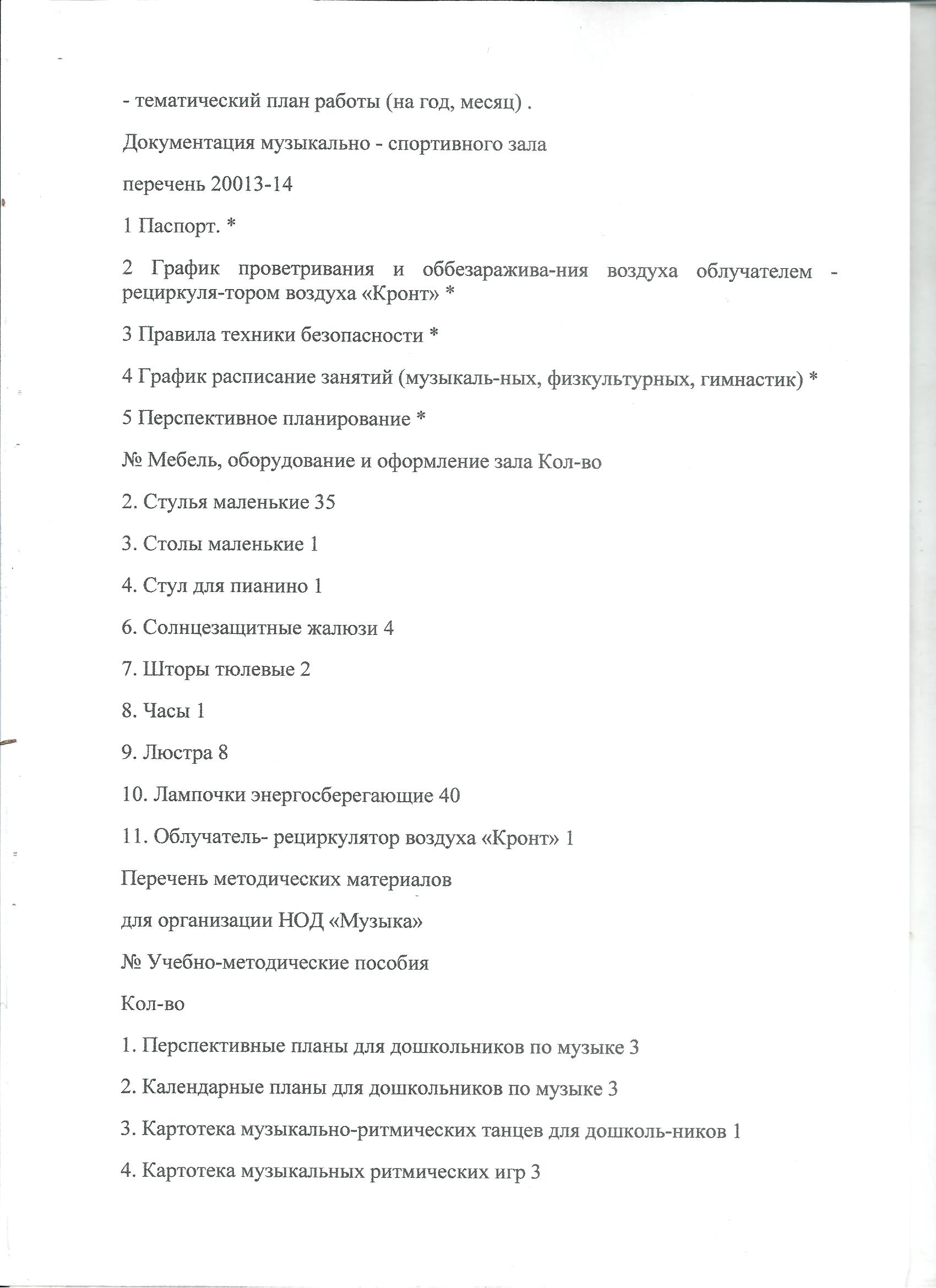 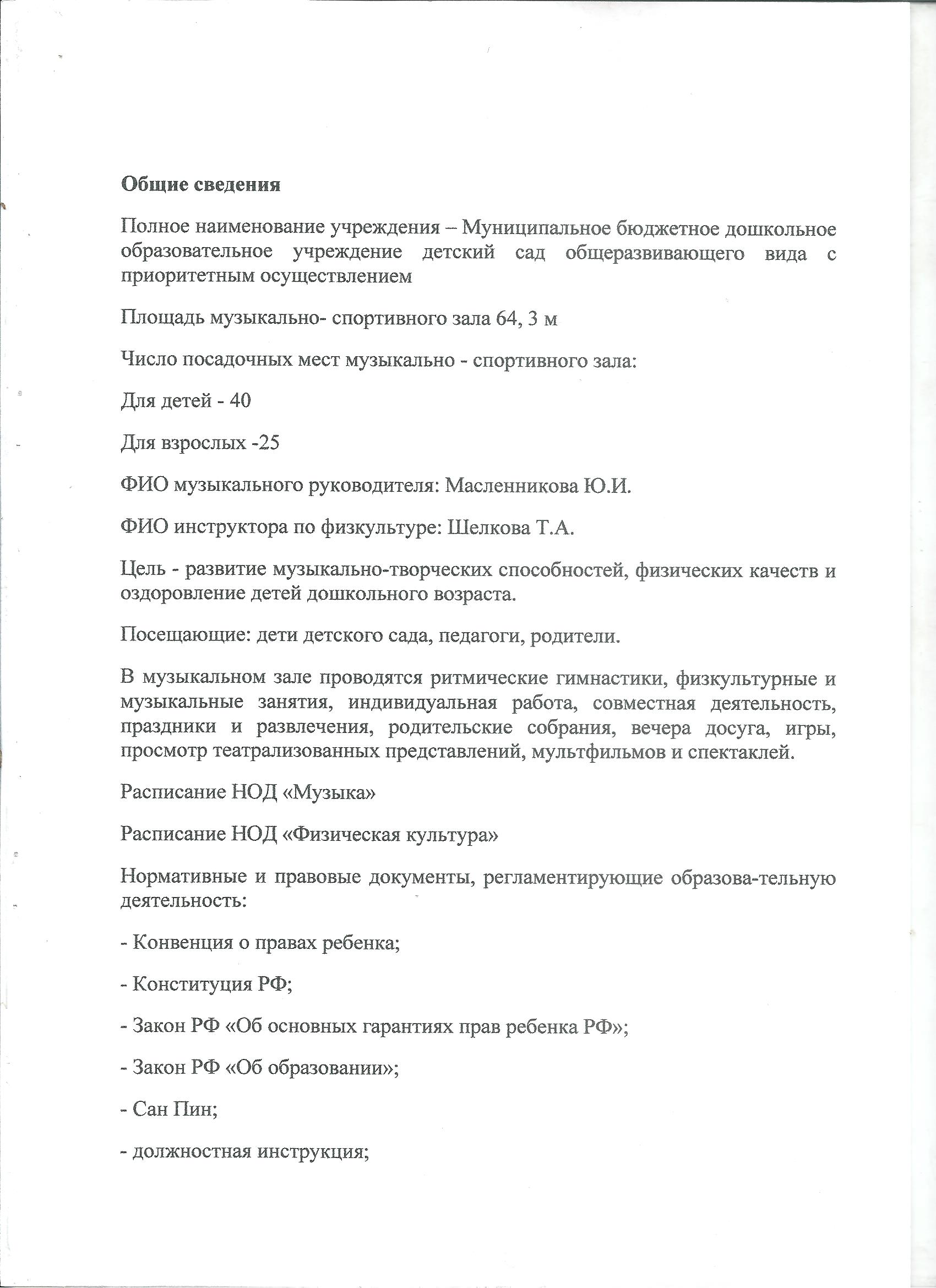 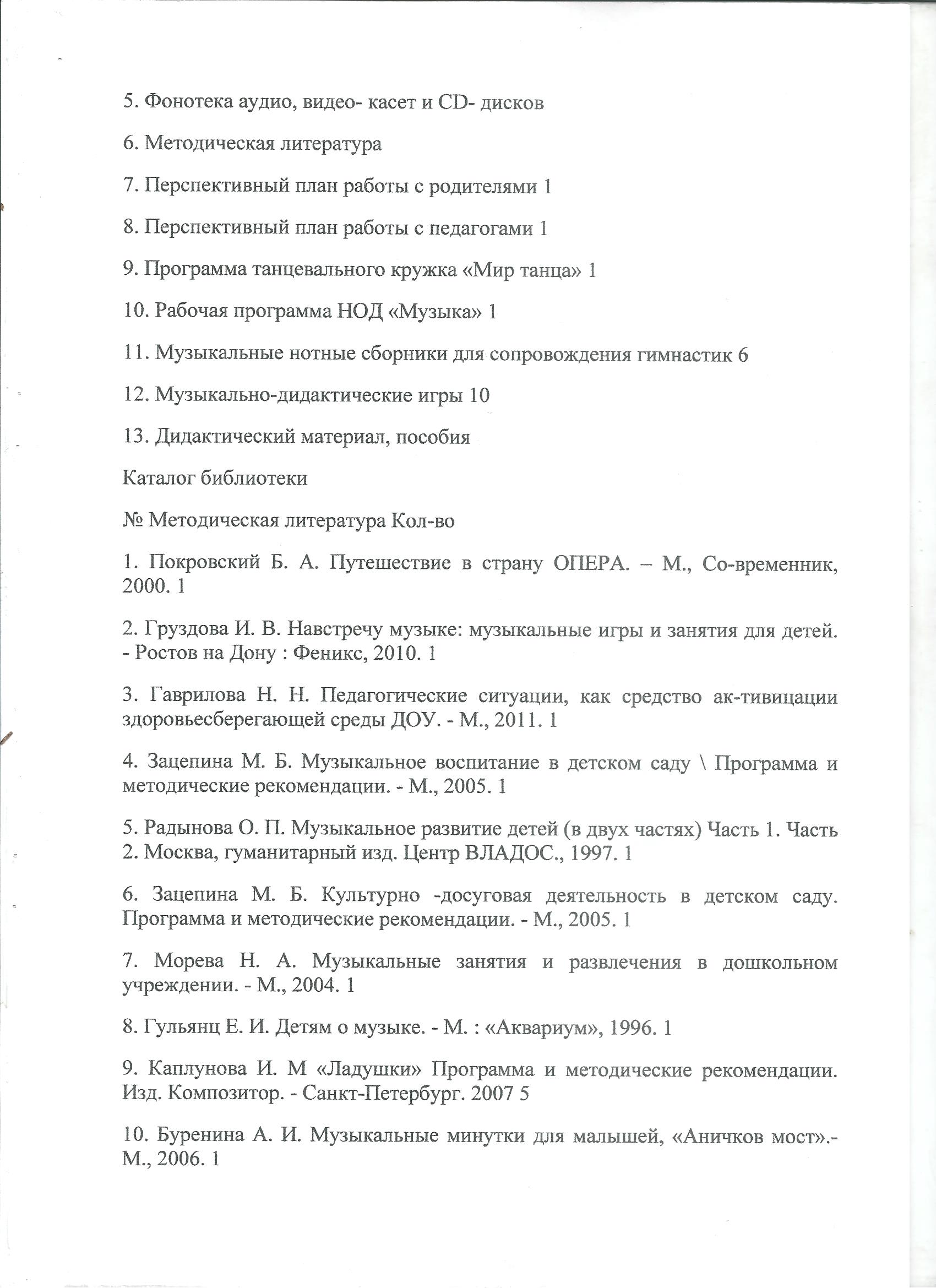 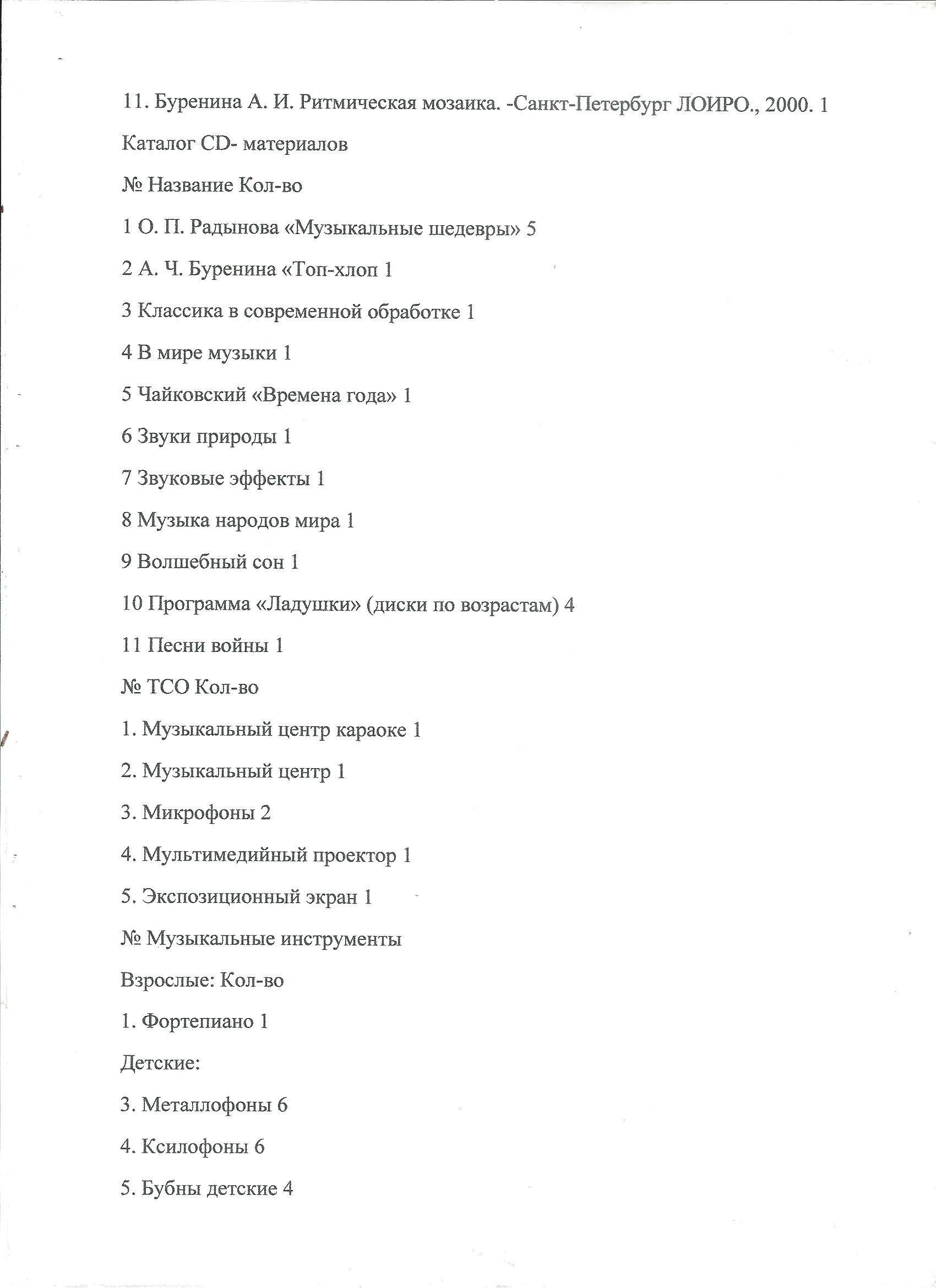 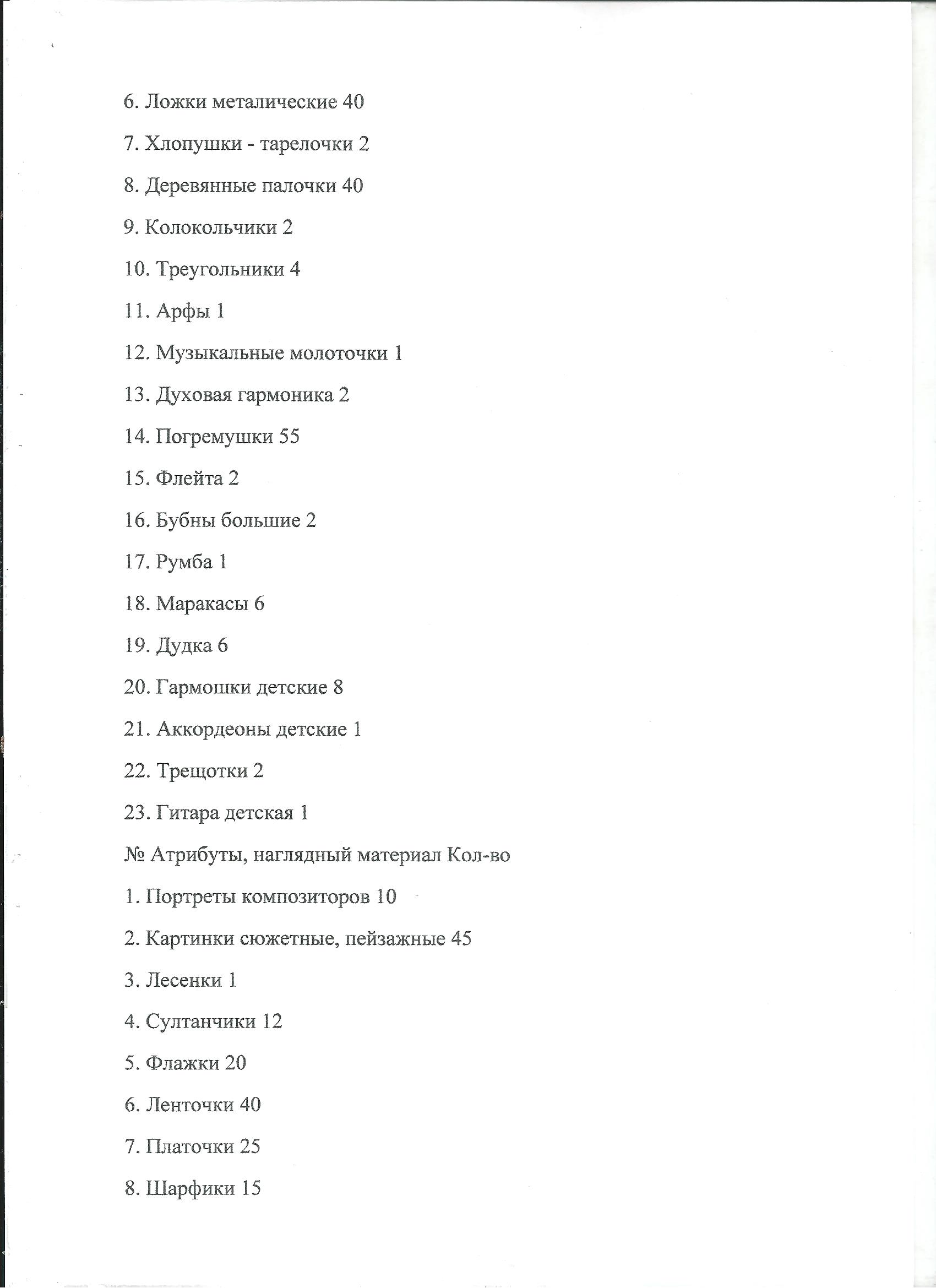 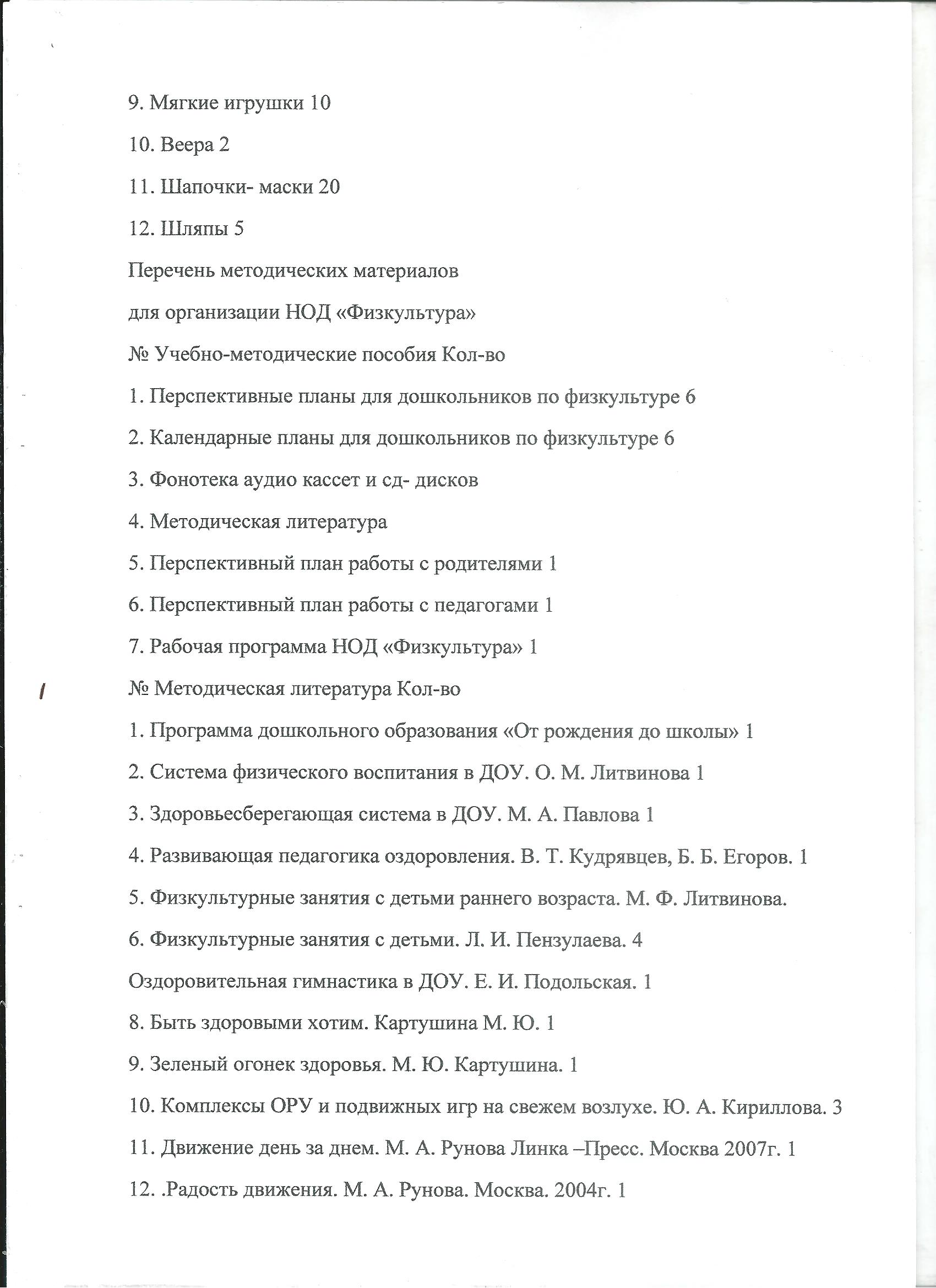 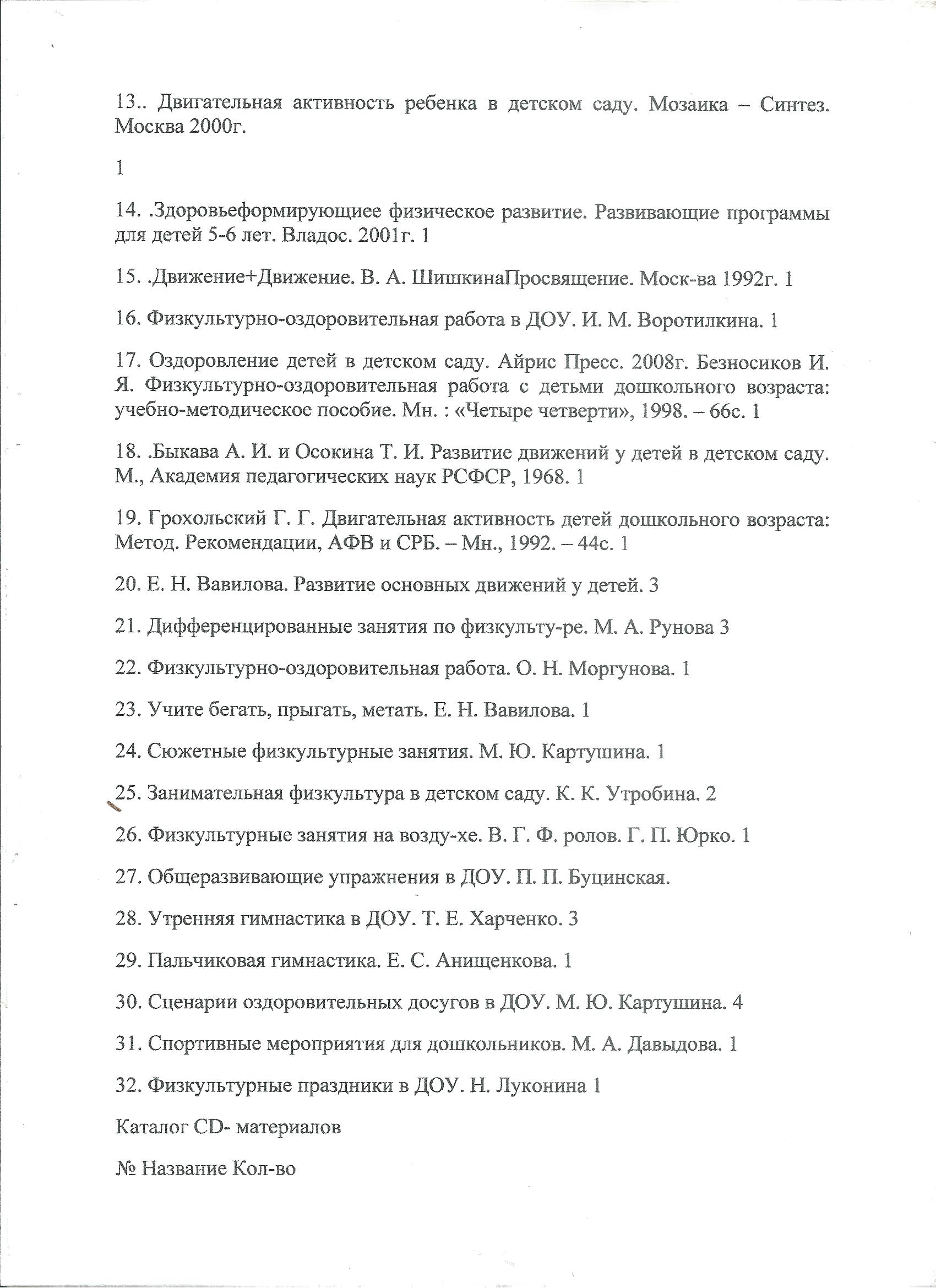 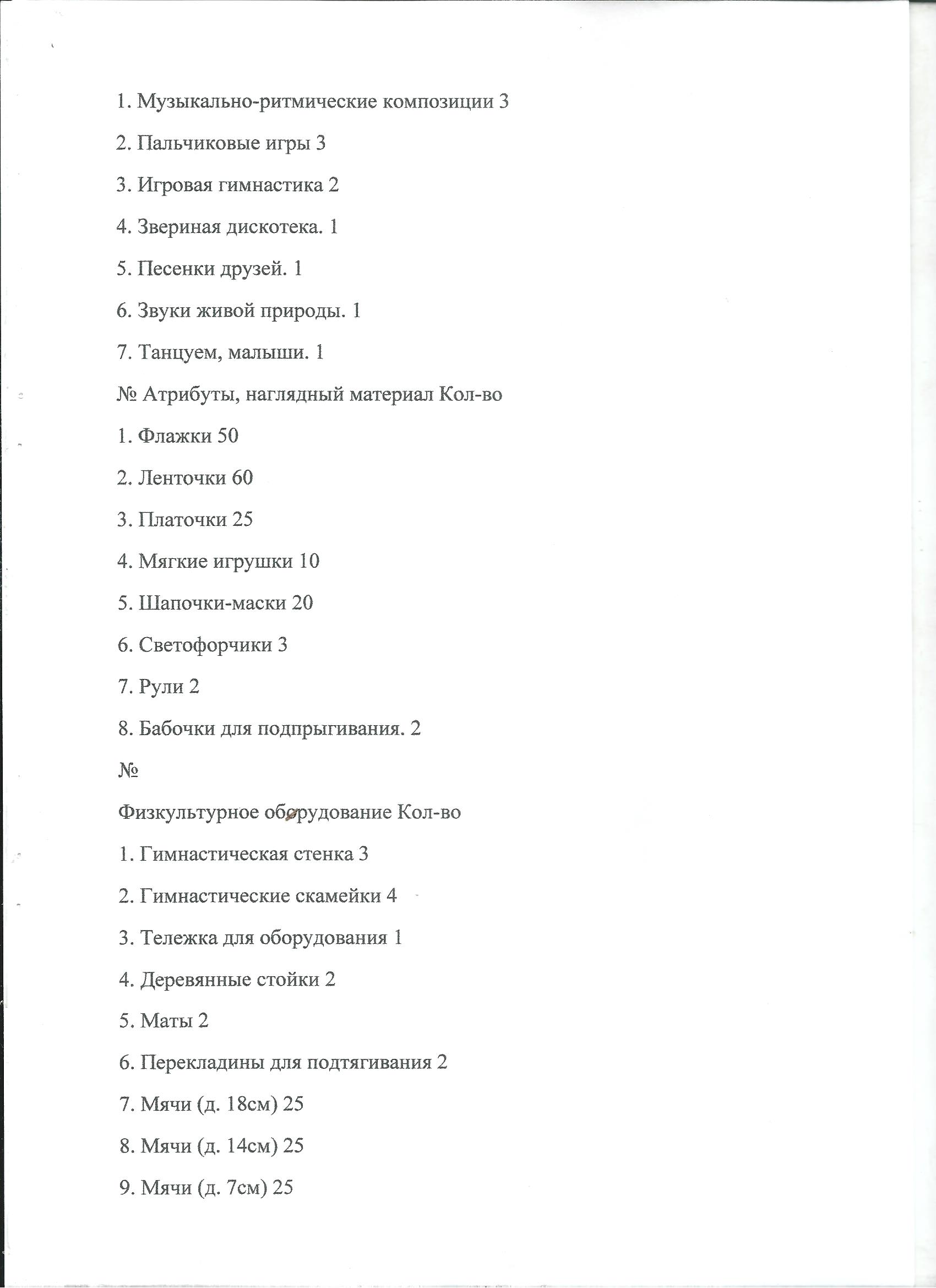 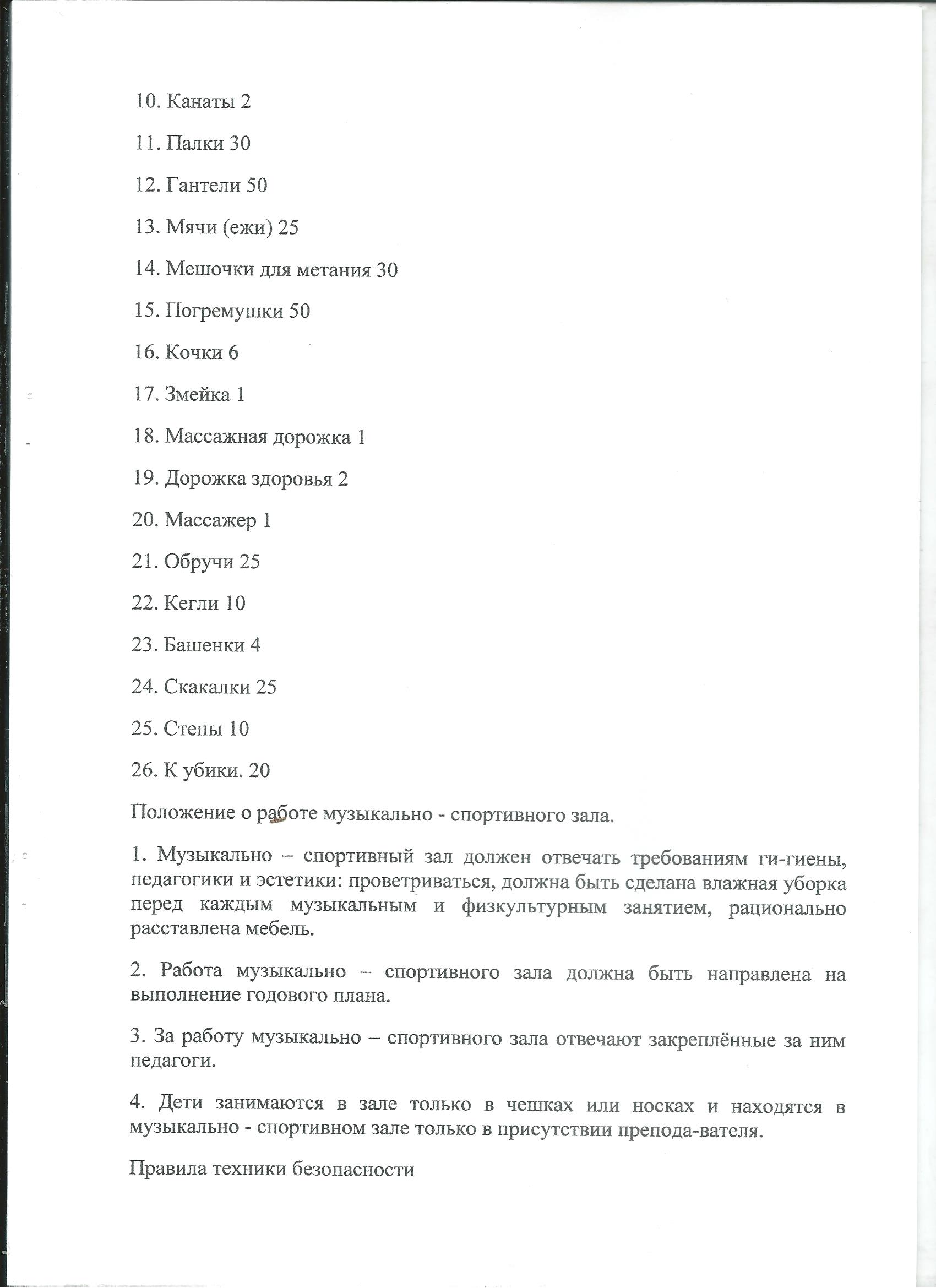 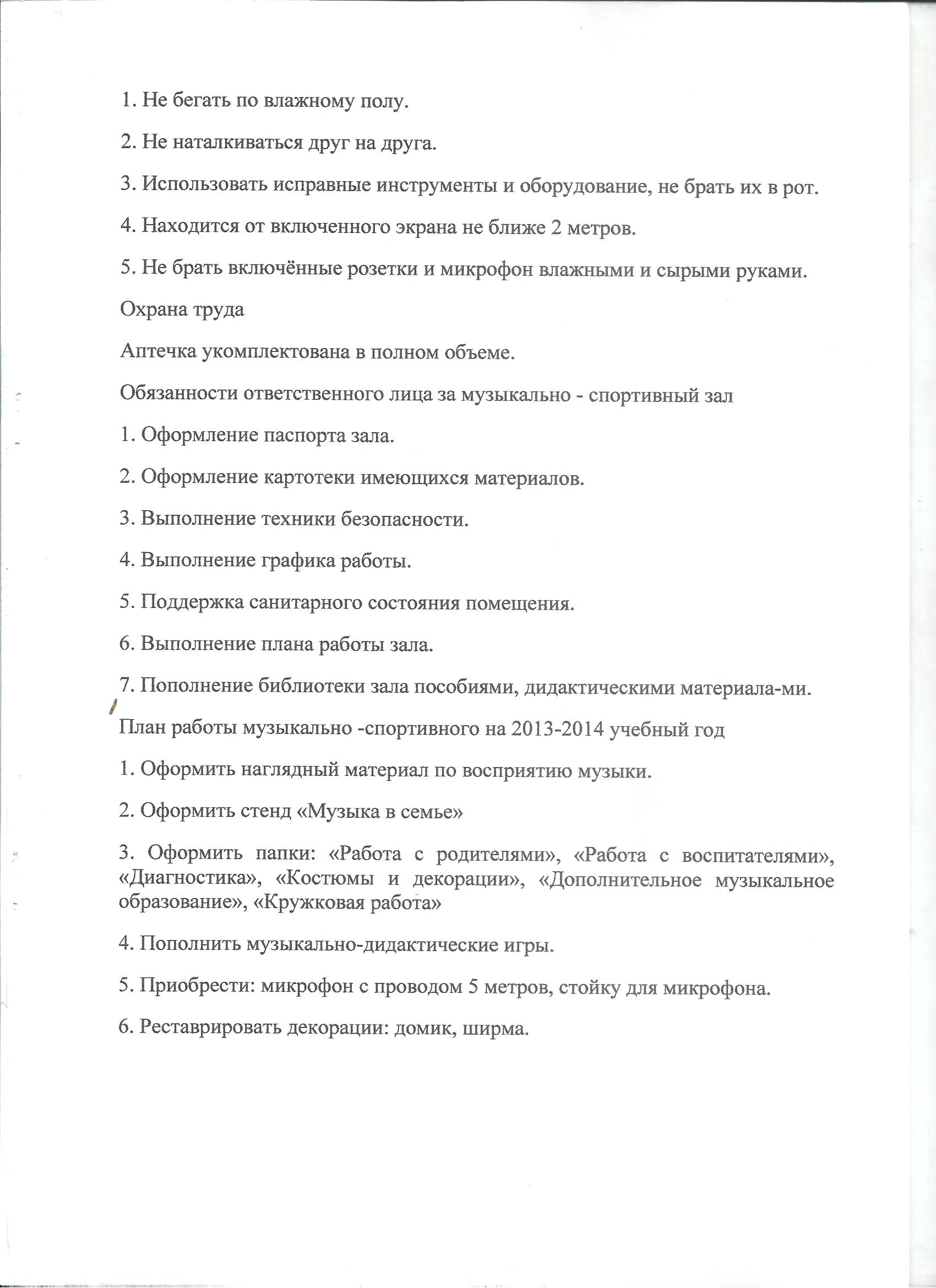 652470, Кемеровская область,г. Анжеро-Судженск,ул. Ломоносова ,3Телефон 8(38453) 6-91-17                zavskazka4@yandex.ru